PENNSYLVANIA PUBLIC UTILITY COMMISSIONHarrisburg, PA  17105-3265Eric Lewis						:				:v.						:     			F-2015-2468743:PECO Energy Company 		:FINAL ORDER		In accordance wit te provisions of Section 332() of te Public Utility Code, 66  C.S. §332(h), the decision of Administrative Law Judge Eranda Vero dated June 18, 2015, has become final without further Commission action; THEREFORE,IT IS ORDERED:1.	That the Motion of PECO Energy Company to dismiss the formal Complaint of Eric Lewis at Docket No. F-2015-2468743 is granted.2.	That the Complaint filed by Eric Lewis against PECO Energy Company at Docket No. F-2015-2468743 is dismissed with prejudice for failure to prosecute.3.	That the Secretary’s Bureau should mark this matter closed. 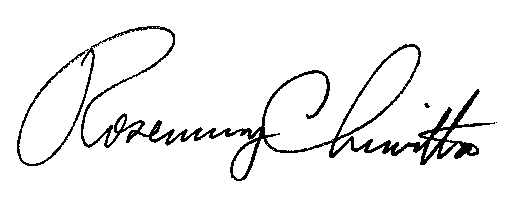 							BY THE COMMISSION,							Rosemary Chiavetta							Secretary(SEAL)ORDER ENTERED: August 25, 2015